              Krystian  Szymanski                            IT SUPPORT ENGINEER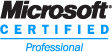 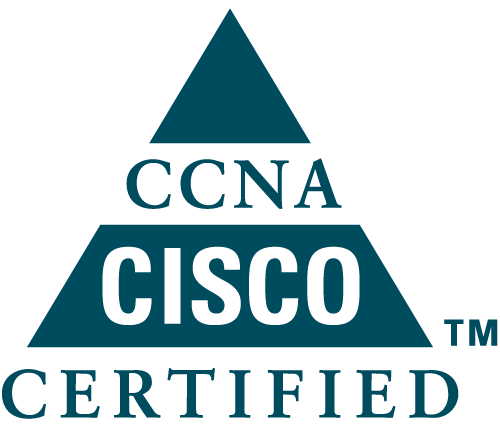  307 Lodge Causeway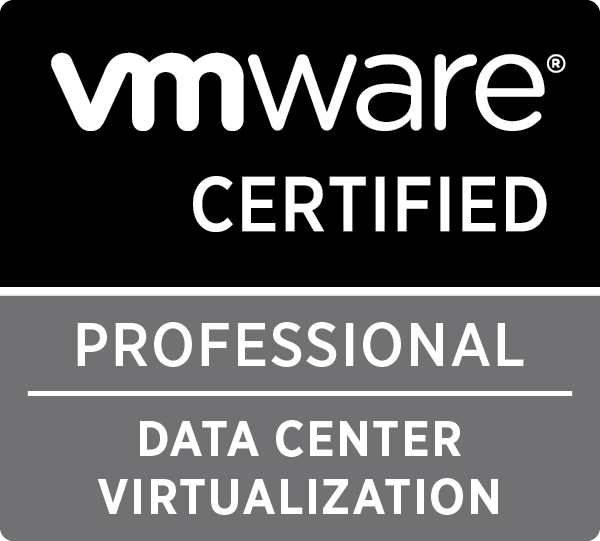             BS16 3PG Bristol 07849474947  Krystian.szymanski@yahoo.com  http://krystianszymanski.weebly.comPersonal summary    Ready for new challenge - solid, highly motivated and proactive IT Support Engineer/Data Centre Engineer with hands on experience in London and Bristol coupled with VCP (recently) CCNA and MCSA qualifications.     Presents strong installation, maintenance and problems solving skills accompanied by excellent customer service skills. Recognised for ability to adapt technical understanding in multiple environments, having an eye for detail and able to multi-task under pressure.    An excellent communicator, can relate well with people at all levels and has the flexibility of working well as part of a team and on my own.Personal skillsExcellent customer service skills - ability to teach highly technical content to users, with any technical level of experience, respond to every query with care, respect and understanding. Well organized, dependable, quick-thinking with a lively interest in Information Technologies.Capacity to solve problems - ability to solve logic problems, uncovering hidden clues,and discovering and attempting solutions without exacerbating the problem furtherAbility to multitask and stay calm under pressure - linear and logical troubleshootingTalent for communicating - ability to communicate technical information to non-technical users and to acquire technical information from those that cannot explain theproblem clearly,Technical aptitude - enjoy working with technologies, computers, advanced hardware andsoftwareAbility to work on own initiative or work as part of a teamTechnical skills and product knowledgeHARDWARE Knowledge of wide range servers  – all brands (mainly HP Proliant  and DELL PowerEdge)Build, configuring, increasing performance - custom PCs, Installing and configuring network equipment  Cisco, TP Link, NetgearInstalling, racking, connecting storages and brocades – EMC, 3PAR, NexsanPrinters and scanners - Installing, configuring and maintaining                     Installing, building, configuring, upgrading, troubleshooting any type of laptops/netbooks/tabletsConfiguring, upgrading mobile devices based on Windows Mobile, Android, iOS, Blackberry  SOFTWARE MS Windows Desktop Systems  – DOS/95/Me-98/2000/XP/Vista/7/8/10 Installing, configuring, patching, troubleshootingMS Windows Server Systems – 2003/2008/2012 Installing, configuring, patching, troubleshootingLinux – CentosOS – installing, preconfiguring, joining to windows domain, edit proxy, squid listsVirtualization Software – VmWare ESXi, Workstation, Installing, configuring, troubleshootingInstalling VMs, migrating, clustering, hosts, data stores, networking, etcActive Directory, GPO,DHCP,DNS,NTFS/DFS,WDS,MDT,WSUS,SNMPExchange 2010 / outlook/ I Critical Security – new accounts distribution groups, monitoringRemote Desktop – RDP, VNC, Team Viewer, Log Me InBackup solutions / Recovery data – Acronis, Symantec, KarenWare, Microsoftmaking backups, imaging hard drives, systems, recovering systems and data Antivirus/Firewall software – Microsoft, Kaspersky, Eset, Symantec, Avg,McAfee, ComodoImplementing, configuring, troubleshooting, removing, securing small offices, business and home networks against malicious attacks, viruses, spam, other types of malwareMS Windows Applications – Office 97/XP/2003/2007/2010/2013Installing, troubleshooting, supporting users SQL Windows server (basic server installation, database creation, users – privileges)   NETWORKINGCISCO switches + routers, firmware, config,  TCP/IP networks wired and WiFi networksVLANS, Trunks – working knowledge   STORAGEDELL Equallogic- upgrade firmware on shelves, joining to the group, Create LUNs, presenting as datastore in VsphereWork experience3rd Line IT Support09/2015 – Present at DST Output, Bristol2nd/3rd Line Telephone & Remote Access Support to clientsDealing with Support Queries via Ticketing System/Email/TelephoneServer Win2008/12,CentosOS (installation, administration ,troubleshooting, patching)Active Directory management + GPO, DNS,DHCP,NTFS/DFS, Print Server,MDT,WSUSVMWARE – administering 1 site, 6 clusters, 24 hosts, 400 vms, acces to another 6 sites and 500 vmsNetworking – mainly switching, VLANS, Trunks, Etch Chanel, WiFi, firmware, config, VTPManaging SFTP servers / accounts – new accounts, troubleshooting connectivityManaging BACKUPS – ARC Server UDP – adding hosts, creating plans, backup server installationMonitoring Servers and networking - Cacti, Check MK, space observerVPN – administering accounts, access, troubleshootingSecurity – Managing McAfee server, Bitlocker, TruecryptManaging IP telephony – Mitel IP, Webex, ConferencesSupporting users from low level to CEO, locally and remotelyHelping and troubleshooting production / office softwareMentor and support junior engineerRecent Projects:Install new backup server with Dell storage + install and configure software + hardwareMigrate ESXi hosts from one DC to anotherMigrate Dell Storage from one DC to anotherMigrate Users from old Access switches to new access stackMigrate users and computers from one domain to another onePrepare backup plans for production serversData Centre Senior IT Engineer12/2013-09/2015 at Datapipe, LondonAdditionally to previous position:One of Team Leader responsible for line managing teams of up to 4 staffTraining new employeesAssisting / supporting Windows team with Windows Server 2003-2008 and 2012 / installation, deployments, troubleshooting and automation. Troubleshoot software issues and escalate accordinglyDuties include preventive maintenance to prevent failures on hardware and softwareRemote support for hardware and software issuesData Centre IT Engineer12/2011-12/2013 at Datapipe, LondonInstalling, configuring, troubleshooting HP and Dell serversConfiguring RAID 0,1,10,01,5,brake,iLO,DracFirmware and Bios upgrade on serversRespond, action and resolve request /faults logged both internally and externallyInstalling switches, routers and network hardwareFixing broken serversActive monitoring of 1000s of servers in various locations in the worldMonitoring all DC resourcesWork with operation engineers in configuring customers requirementInstalling and pre-configuring MS Windows Server systems Installing and pre-configuring Citrix XEN server and VMware ESXiInstalling shelves, power strips, rails, cable managementCabling using copper and fiber cables + testingRacking, stacking equipment + hardware decommissioningIT Support Engineer / 2rd -3rd line4/2008 – 12/2011  at LGC Computers, Warminster n/Bath, Wilts.Managed and Administered Windows XP and Windows 7 / Vista  workstations and laptops.Virtualizing operating systems using VMware software like VM Workstation,Configuration and testing of any new hardware and softwareBuilding and installing high performance custom PC’Diagnosing, testing, analyzing and resolving user laptop, PC  software and hardware issuesInstalling and configuring new and refurbished computers / laptops Training and coaching users effective use of computer software and hardware in windows and other computer OSProviding support for desktop applications ( MS Office, Operating systems, etc )Supporting users remotely and on site with installs, deployment, and troubleshootingTCP/IP networking and hardware maintenance and repair Printers – installing, configuring, troubleshootingEnsuring the anti-virus software is installed, properly configured, regularly updated and working properly / removing virus  Implementing data security such as securing small office and home networks against malicious attacks, virusesRecovering data / providing backup solutionsAdvising on IT equipment to assess and satisfy future needs of the customers IT Support Engineer / 1st to 3rd line / Owner8/2002 - 1/2005  at NAUTILUS - New Computer Technologies, Poland -  Microsoft’s Business partnerPersonal responsibility for 1-3 st technical support for private, public sector enterprises Building Customized PCs and ServersDiagnosing and resolving problems with IT infrastructure,Consultancy on computer hardware and software development for future needs of our business clients,Software audits and licensing services,Installing and supporting Microsoft desktop and server operating systems,Maintaining wired and wireless networks Configuring IT hardware and software at customer sites,IT Support Engineer / 1st line01/2000 - 4/2002  at OIKOS – Real Estate AgencyPersonal responsibility for 1st line technical supportSupporting desktop usersConfiguring, maintenance troubleshooting hardware and software issuesAdministrator and creator of www serviceGraphic designerProfessional training2017     VCP VMWARE Certified Professional - Certificate2017     MS SharePoint - training2016     CCNA Security – Firewalls, VPN - training2016     CCNA Cisco Certified Network Associate (Cisco Networking Academy) – Certificate2012     MCP Exchange 2007 - Certificate2011	MCP Implementing, Managing & Maintaining MS Windows Server 2003 Network                        Infrastructure - Certificate2011 	MCP Managing and Maintaining a Microsoft Windows Server 2003 - Certificate2010	MCP Implementing and Supporting MS Windows XP Professional - Certificate2009	CCNA Cisco Certified Network Associate (Cisco Networking Academy) – Certificate2004     Microsoft Certificate of Software Assets Management2004     Microsoft Licensing Specialist2004     Microsoft Small Business Server 2003 Premium – advanced config. of the server                       components2004     Microsoft Windows 2003 Server – techniques2003     Microsoft Office System 2003 - concerning the sale of solutions2003     Microsoft OEM Reinstallation Kit - issues of pre-instalation MS Windows 2003 Server                       with OPK tool for OEM System Builders2004     Certificate of Authorized Server Training - organized by Microsoft, Intel, Adaptec, Personal informationNationality               Polish, UK Resident since 2005Driving licence         Full Driving Licence (own transport)Hobbies                   Information Technologies, automotiveReferences available upon request